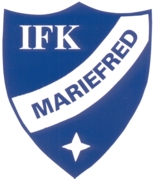 Kiosken - Instruktioner - 2018/2019Varje lag som har match ansvarar för att ha kioskförsäljning i caféterian i Sporthallen eller uppe i fotbollskiosken. När ni ska stänga cafeterian/kiosken ska ni även redovisa kassan, städa och låsa.
Laget samlas normalt senast 30-60 minuter innan match då är det lämpligt att även den som är kioskansvarig är där för att duka fram. Det är uppskattat om kaffet är klart långt innan matchen börjar. Tränaren eller lagledare har nyckel och låser upp köket i Sporthallen. I köksförrådet finns nyckel till varuskåpet och fotbollskiosken.Kioskinstruktioner, Prislista, Kassarapport, mm ligger i kioskpärmen i köksförrådet.
Kontantlös kiosk gäller! Bara swish till 123 651 17 11 (IFK Mariefred kiosk)
Varje lag kan dock välja att ta emot kontanter vid försäljning, men får då swisha in det summerade kontanta beloppet inom er kiosktid. Väljer något lag att sälja hembakat går den förtjänsten direkt till lagkassan. Räkna då bakverken innan och efter försäljning för att veta hur mycket ni sålt för. Räkna ut förtjänsten och skriv in det i kassarapporten.Om matcher går efter varandra ska kassaredovisningen göras efter match vid byte av idrottsaktivitet. Innebandyn gör dock redovisning efter varje match. Ibland kan det krocka med matcher för Ishockey/handboll/innebandy. Då får man komma överens om kioskansvaret och skriva vad som ska gälla i kassarapporten.
Domarersättningar
Ersättning till domare sköter respektive sektion. Kiosken ska ej blandas in. Kioskpersonal uppmuntras dock att bjuda domare på valfri dryck, fikabröd/ korv om så önskas.SÅ HÄR GÖR DU!IFK´s kioskansvariga sköter inköp, så i varuskåpet ska allt finnas (kaffe, läsk, godis, fikabröd etc). I kyl och frys finns de övriga varorna. Möjligen behövs mjölk till kaffet som ni får åka och köpa på ICA.Starta med att brygga kaffet och koka tevatten. Starta ev korvkokning. Kolla att mjölk finns (annars åka och handla). Påbörja en kassarapport (notera tid). Ställ fram kioskvaror och öppna kiosken.När det är kiosk för fotbollsmatcher ska all försäljning i första hand ske uppe i fotbollskiosken. Mer rutiner runt denna kiosk läs separat blad.Vid stängning, städa av kök och cafeteriadelen (gästernas bord och stolar). Sopa ALLA golvytor och våttorka i köket, samt plocka undan all disk (ställ tillbaka i skåp, lämna inte kvar på bänken). Tag egna beslut om något bör frysas in. Om en vara stoppas in i frysen så märk med ordet ”fryst” och datumet. Frys inte om en vara flera gånger. Släng kökets sopor i containern utomhus. Kolla igenom toaletterna vid cafeterian, så det ser fräscht ut. Städsakerna finns inne i köksförrådet. Det finns även ett tvättstugerum med tvättho.Lämna kassarapport. Redogör i kassarapporten vilket lag som stod vid vilken dag och tidsintervall. Glöm inte att skriva in ev utlägg eller förtjänst av hembakat. Har ni fått in några kontanter så får ni själva swisha in dessa inom tidsintervallen för er kassarapport.
Inom fotbolls- och handbollssektionen kan lagen redovisa gemensamt för en hel dag. Lägg rapporten i brevlådan utanför kansliet. Tag ett foto på det också utifall….Lite tips:Tänk på HANDHYGIEN när ni jobbar i köket. D v s tvätta händerna ofta och med tvål. Det finns plasthandskar att använda.Kolla gärna så att datumen inte har gått ut på varorna.Använd de öppnade förpackningarna först.Ta lite ansvar för kvalitén på varorna vi säljer och försök att ge ett bra bemötande till alla gäster. Det uppskattas av alla. Försök att känn och ge ”vi-känslan” när vi jobbar i kiosken.Hör gärna av er till kansliet om det är något ni saknar eller om ni har några funderingar.Lämna kiosken i det skick du själv skulle vilja ha när du kommer.Kioskansvarig är sportchefen: kansli@ifkmariefred.se
 070-319 95 18Rutiner i fotbollskioskenUtrustning som finns i kiosken är 1 st vanlig kaffebryggare, vattenkokare och kokkorvsvärmare. Kallvattenkran finns utanför på kioskväggen.
Det finns en egen kioskpärm där uppe. Prislistor och swishlappar finns. Inga försäljningsvaror finns.Följande basvaror ska (borde) finnas på plats:
Det finns ett städkit för rengöring av bänkytor.				
Varor, mm måste transporteras upp dit. Ta de lådor och backar ni hittar i köket att nyttja er av. Inget finns däruppe och allt ska med ner igen.Vid stora evenemang såsom sammandrag ska det även grillas hamburgare. Då ska grillen tas fram från fotbollsförrådet eller om den står låst bakom förrådet. Mer rutiner runt det kommer.KIOSKPRISERSwish 123 651 17 11      IFK Mariefred kiosk
KASSARAPPORT FÖR KIOSKEN* Väljer något lag att sälja hembakat går den förtjänsten direkt till lagkassan. Räkna då bakverken innan och efter försäljning för att veta hur mycket ni sålt för. Räkna ut förtjänsten och skriv in det i kassarapporten.Swish: 123 651 17 11 (IFK Mariefred kiosk)     
Kioskansvarig är sportchefen: kansli@ifkmariefred.se   070-319 95 18Lämna kassarapporten i brevlådan vid kansliet. Ta ett foto på den också för säkerhetsskull…KONTAKTPERSONER IFK MARIEFREDFOTBOLL:
Magnus Lundström	magnus.lundstrom@cmavu.se 	0733-62 59 15
(kassör IFK Mariefred) Mats Hörnell		mats.hornell@waynescoffee.com 	0738-13 99 00
FRIIDROTT:	
Anders Linder	anders.linder@scania.com		
Henrik Willstrand	henrik.willstrand@gmail.com 
HANDBOLL:
Patric Johansson	patric.johansson.mariefred@gmail.com 	0722-52 15 15	INNEBANDY:
Sven-Olof Jalkebo	lilaford@hotmail.com 		0734-07 28 45
Annelie Lundell        	annelie.lundell@live.se     		076-722 21 43ISHOCKEY:
Martin Lyckström	martin.lyckstrom@scania.com 	0706-66 15 37
(ordförande IFK Mariefred)KAMPSPORT:
Anders Lundgren	angelbo@gmail.com		070-324 73 34NPF:
Niclas Larsson      	nikeqvartinge@gmail.com		0739-81 44 83SKIDOR:
Johan Karlsson	johan.@mariefred.net 		0703-72 82 97	Adress till Hammaren är Stallarholmsvägen 11.KÖKSFÖRRÅDET I detta förråd ska följande saker finnas:
Matchklockan (i svarta portföljen)Mikrofon 
Nycklar till omklädningsrum, konferensrum, mm
Västar till matchvärd (och instruktion till dessa för de olika sporterna)
StädsakerLådor (nyttjas vid transporter upp till fotbollskiosken)KYL och FRYSKolla datum på alla kylvaror.Försök att märka upp varor som är öppnade och gärna med ett datum om det behövs. Nyttja tejp och penna.När siste lag för helgen ska stänga och städa måste man kolla igenom kylens alla varor. Tag egna beslut om något bör frysas in. Om en vara stoppas in i frysen så märk med ordet ”fryst” och datumet. Frys inte om en vara flera gånger.Får man tid över kan man gärna gå igenom frysen och se om något kan säljas eller bör slängas.Allmänna regler eller info om Hammarens sporthalls hela fastighetTel till vaktis, Securiats, Räddningstjänst, Strängnäs fastighetsservice.BelysningVentilationVem har nycklar till vadKampsportsrummetVad gäller gällande utrymningInstruktion till Stereo och mikrofonVid större evenemang ska detta beaktas….Vid övernattning i hallen ska dessa regler gälla……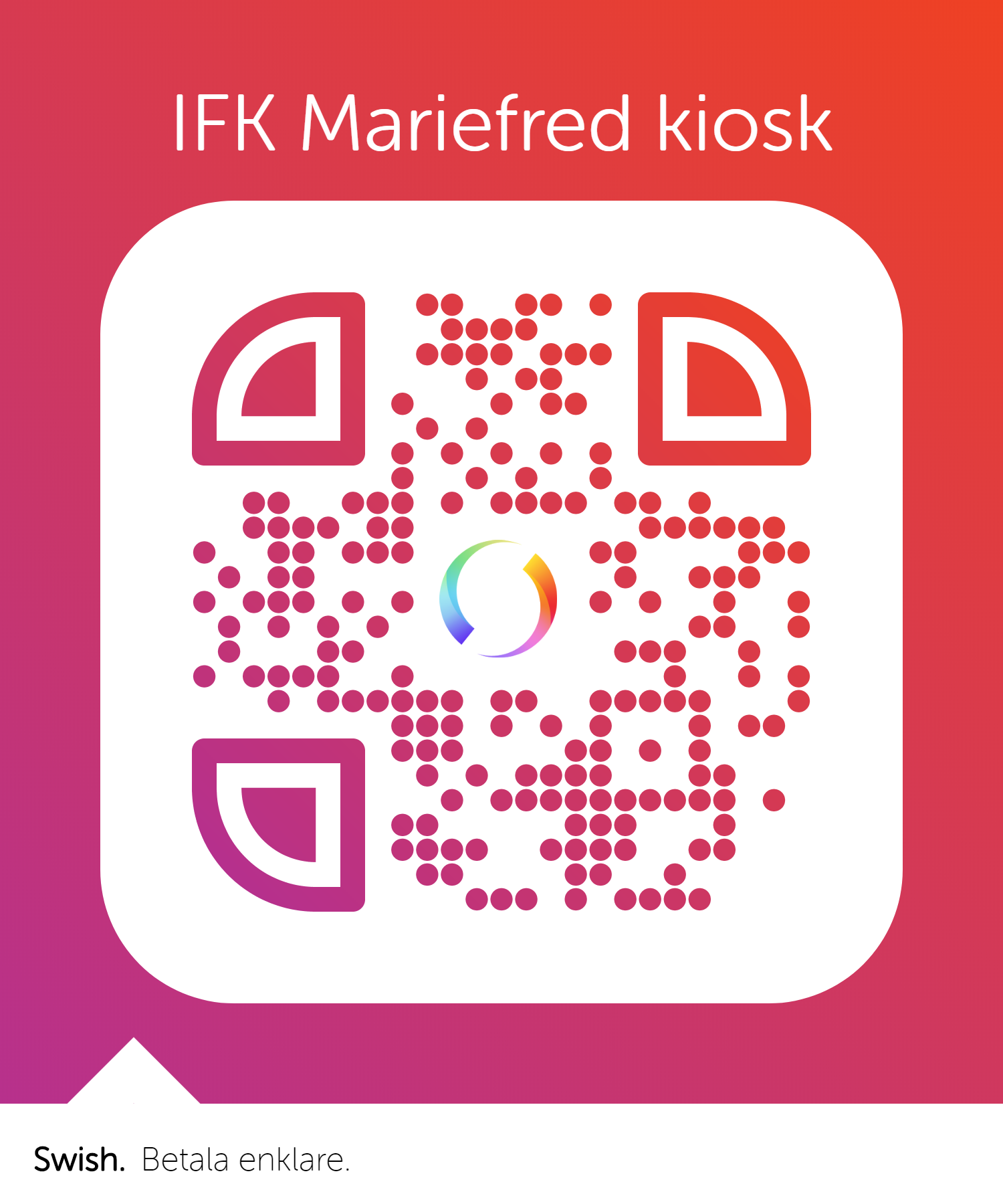 Kaffemuggar (engångs)Kaffefilter (1x4)servettertepåsarsockerskedar	korvservettersoppåsarPenna sax papper tejpHushållspapperKAFFE/TE	(med påtår)10 krFESTIS10 krLÄSK/LOKA15 krKORV med bröd15 krKEXCHOKLAD15 krDELICATO/HEMBAKAT10 krSMÅKAKA, 2st5 krGODISPÅSE15 krPINGVINSTÅNG	5 krRUSSINPAKET5 krDATUMLAGTIDSINTERVALL(För att separera inkommande swishpengar)StarttidstopptidEv utlägg som ni gjortSumma Förtjänster (hembakat, mm)*KommentarerAnsvarig som avslutat dagens kiosk. (namn och mobilnr)